         UNION SPORTIVE SAINTE-ANNE DE VERTOU		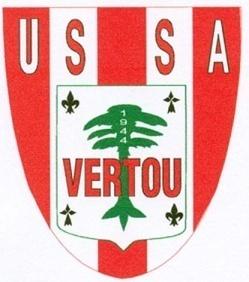 FICHE D’INSCRIPTION SAISON : 2022-23         CATEGORIE:    U19   /   U20 /   Senior /   Vétéran   / Loisir 		ETAT CIVIL DU JOUEURNom :		                                                    Prénom :Date de Naissance :	                                       Lieu de Naissance :Adresse :	                                                                 CP :                           Ville :🕾Portable du joueur :                                            @ Mail :	DISPOSITION DEMISSIONPour toute démission en cours de saison, seul  le bureau de l’USSA VERTOU est habilité à accepter ou refuser cette demande.PAIEMENT et PARTICIPATIONLe bureau de l'USSA VERTOU n'autorisera aucune participation aux entrainements et aux compétitions si aucun paiement n'est effectué.CHARTE JOUEURSJe respecte les horaires et je viens régulièrement aux entraînements et matchs,Je préviens les responsables en cas d'absence,Je suis agréable et poli avec tous, je respecte mes adversaires, je respecte les règles de jeu,Je ne conteste aucune décision de l'arbitre,Je suis à l'écoute des éducateurs pour progresser,J'accepte les décisions des éducateurs pour la composition des équipes,J'encourage les joueurs de mon équipe,Je respecte le matériel et j'aide à le ranger après l'entraînement,J'ai une tenue de rechange propre et une bouteille d'eau,Je prends une douche après les entraînements et les matchs,Je laisse le vestiaire propre.REGLEMENT INTERIEURJe soussigné, Monsieur  ___________________________  ai pris connaissance du règlement intérieur de l’USSA VERTOU.Je l’accepte dans sa totalité et m’engage à le respecter.                       Vertou le :                                                             Signature du licencié : BanqueN° ChèqueEspèceCB